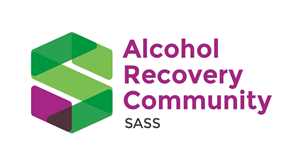 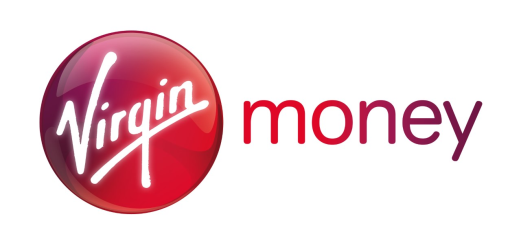 #sheffrecovery17 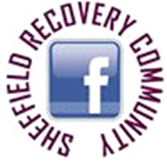 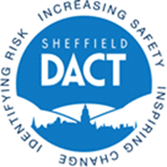 